Plan de cours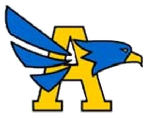 Sciences humaines 9Enseignante: Mme GodinSession : 2e semestre, Janvier 2019 2019catherine.godin@burnabyschools.ca1750-1919Les sciences humaines ont pour but de former des citoyens réfléchis, responsables et actifs, qui soient capables de recueillir l'information requise pour considérer les choses sous divers angles et porter des jugements raisonnés. C'est dans cette perspective que nous étudierons les grandes idées de Sciences humaines 9:Les idées et les idéologies nouvelles ont eu une profonde influence sur les sociétés et les événements.L’environnement physique influence la nature des changements politiques, sociaux et économiques.Le déséquilibre des pouvoirs altère les relations entre les individus et entre les sociétésL’identité collective est construite et peut changer au cours du temps.Contenu du coursUnité 1 : Les RévolutionsUnité 2 : Géographie du CanadaUnité 3 : Nationalisme et États-nations modernesUnité 4 : Construire une nationUnité 5: Développement de l'OuestUnité 6: La Grande guerreActualité - Burnaby, Canada et mondeTravail en classe pour les Sciences humaines 9 - Les élèves prendront des notes en classe et à la maison. Prendre des notes est une habileté nécessaire pour vos études futures également. Les élèves apprendront différents systèmes d'annotations qui les aideront pour cette tâche.- Les devoirs seront minimaux puisque tout sera prévu pour être fait en classe. Bien entendu, si vous n'utilisez pas le temps en classe pour travailler sur les Sciences humaines, il vous faudra du temps à la maison pour compléter. Exceptionnellement, des projets importants et l'activité de bulletin de nouvelles exigeront que prévoyiez du temps à la maison. Un accès à des ressources électroniques sera nécessaire également pour ces cas.- L'apprentissage demande à ce que vous revisitiez l'information régulièrement dans votre tête. Il y a aura donc un test après chaque unité et un examen à chaque deux unités. ÉvaluationsLes devoirs et petits travaux vous aideront à vous préparer pour les grandes activités et tests. Portez une attention spéciale au feedback que vous donnera votre enseignante lors des petits travaux. Voici la pondération des évaluations sommatives:Devoirs et petits travaux (complétion): 10 %Bulletins de nouvelles : 10 %Grandes activités et grands travaux: 40 %Tests et examens: 40 %Projet final: 15 % de la note finaleRègles de bonne conduite- Tous les cellulaires, baladeurs et autres outils technologiques ne sont pas admis s'ils ne contribuent pas ou s'ils nuisent à vos apprentissages.- Il est permis d'apporter une bouteille d'eau en classe et une petite collation mais le lunch doit être manger à l'heure du lunch.- Il est permis d'aller au petit coin durant le cours de façon discrète, une seule personne à la fois.- Les retards de travaux sont notés. Après plusieurs retards non justifiés, il faudra établir un plan d'action impliquant les parents si nécessaires. - Si vous manquez une activité orale, il ne faut pas oublier d'apporter un mot de vos parents et être prêt à présenter dès le retour.- Tout élève doit faire preuve d'ouverture et d'acceptation face à ses collègues de classe, condition essentielle pour favoriser un climat d'échange.Au sujet des absences...- Vous apportez un billet de vos parents.- Vous êtes responsables de venir me voir le jour du retour à l'école pour reprendre les quiz + examens que vous faites le jour même au dîner ou après l'école.- Vous êtes responsable d'aller chercher les documents distribués au dernier cours et de visiter le site web de la classe.- Si vous vous absentez pour une période de plus de quatre jours, vous êtes responsable de prendre rendez-vous avec l'enseignante.Matériel nécessaire :- Un cartable qui contiendra notes, travaux et évaluations.- Le manuel À la croisée des chemins et Horizons seront utilisés seulement en classe.Il est important de garder tout le matériel jusqu'à la fin du semestre pour l'évaluation finale.